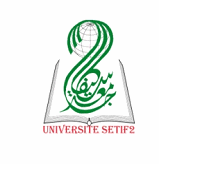 الإدارةإسم الأستاذمــــدرج16مــــدرج15مــــدرج14التوقيتالتاريخإسم المقياسالرقمد.مسايل السعديأفواج9.8.7أفواج6.5.4.3.2.130  : 10السبــــــت03/07/2021نقد حديــــــث01د.دعيش خير الدينأفواج9.8.7أفواج6.5.4.3.2.115  : 14السبــــــت03/07/2021نظرية الأدب02د.بوخنوفة نور الدينأفواج9.8.7أفواج6.5.4.3.2.100 : 08الأحــــــد04/07/2021لسانيات عامة03د.دريسي صارةد.تومي حليمةأفواج9.8.7أفواج6.5.4.3.2.100 : 13الأحــــــد04/07/2021مدخل إلى الأدب المقارن04د.حيدر إسمهانأفواج9.8.7أفواج6.5.4.3.2.145 : 11الثلاثــــــــاء06/07/2021نص  حديــــــــــــث05د.بن عيسى فاديةجميع الأفواج30 : 15الثلاثــــــــاء06/07/2021اللغة الأجنبية06د.حميدات الجمعيأفواج9.8.7أفواج6.5.4.3.2.145 : 11الأربعـــــــاء07/07/2021علم الصرف07د.تروش الحسينأفواج9.8.7أفواج6.5.4.3.2.130 : 15الأربعـــــــاء07/07/2021الأسلوبية وتحليل الخطاب08د.رواق هاديةأفواج9.8.7أفواج6.5.4.3.2.130  : 10الخميس08/07/2021علم الدلالة09د.طبطوب بوزيدأفواج9.8.7أفواج6.5.4.3.2.115  :14الخميس08/07/2021أصول النحو10